EMP AIK P13 LATHUND (P08) 2021-10-14Innan ankomst till hallenGå in på https://ta.svenskhandboll.se/SerieAndMatchResult/Review?seasonId=2021&clubId=2115175246 Sök lag: AIK Handbollsförening P13 (2021-10-14)Serie: P13 Nivå 3 Öst Norra (2021-10-14)Kontrollera kontaktperson = JannaVälj match för att för fram Matchfakta t. ex. Matchnummer, Domare 1 & 2, FunktionärTa en skärmbild för senareTa med paper och penna, datormus kan var bra.Före MatchKontrollera att allt material finns på plats, gult och rött kort, timeout kort, visselpipa och att matchur och tidtagarpanelen fungerar. Samt att en dator med installerad EMP finns. Kolla nätuppkoppling.Kom överens om vem som är sekreterare, respektive tidtagare.Solna wifi lösenord: SlnStd!Jnr21 (2021-10-14)EMP användarnamn och lösenord: AIK Handbollsförening  (det ska vara mellanslag mellan AIK och Handbollsförening).Öppna upp EMP, (Ny matchregistrering) och ladda ner laguppställningarna. Använd matchfakta för att filtrera. Välj match och Nästa (Ja till laguppställning ska hämtas).Hantera DeltagareTa kontakt med lagledarna så tidigt som möjligt. Be lagledarna kontrollera laguppställningen, så den stämmer. Namn, födelsedatum, personnr (?), samt tröjnummer. Lägg till eventuellt spelareSe till att position MV är ifyllt på målvakterna – välj och Justera spelare / positionJustera ledare om Rank ska ändras. Strunt i certifierad ledareSe till att alla närvarande spelare och ledare är ”True” dvs skapa laguppställningar. Klicka på False för att ändra till True. Alternativt, välj alla under och klicka på True för att ändra till False.  Använd serie och resultat skärmbild för att fylla i domare 1 & 2 + eventuellt funktionär. Egna namn under sekretariat och tidtagare.Förbereda!!! Kolla internet & Server är GRÖN!!! Ansluta matchen till Online. Klicka på ”Offline” för aktivera online!!! AKTIVERA spelare (både lag): kontrollera alla spelare är ljusgrå. Om mörkgrå - dubbel klicka på var och en spelare (förutom dem röda nollor). Annars få du upp en pop up fönster första gången du ska registrera en aktion mot spelaren under matchensgång. (egentligen ska detta göras när en spelare kliva på spelplan eller är aktiv i matchen och inte en bänk spelare)! Matchtid: Inställningar / Programinställ / Matchinställ / halvleks längd!Matchinställingar / Händelseknapparna finns med: Mål, Varning, 2 minuter (utvisning), Rött kort, Straff (7 m-kast), LagTimeOut och Skadad spelare.Färglägg med lagens tröjfärger t. ex. AIK – Svart  Markera vilket lag börja med bollen genom att höger-klicka på det lagets namn som ska börja med bollen i 1:a halvlekUnder Match! Fel händelse: högerklicka på matchhändelsen som finns i Matchreferatrutan, kolumn Aktion. Justera t. ex. tröjnummer! Ta bort händelse: Höger klicka i den lilla tomma fält till vänster om händelse Tid och ta bort.! Spelarens tröjnummer saknas i EMP: Använd ”0” för tillfälligt. Justera vid halvlek. (kanske be domaren pausa om något seriöst som gull / rött kort).Mål: klicka på tröjnummerRegistrera varning: Markera ikonen för Varning först och sedan klicka på spelarens nr! Tekniskt timeout: Stanna inte klockan - Markera ikonen för Lag-TO. T Välj ett lag under en halvlek och andra lag under andra halvleken. Starta klockan igen när spelet börja.Registrera straff: Markera ikonen för Straff dvs 7 m/visselpipa. Du får en dialogruta med frågan Vilket lag fick straffen? Klicka på laget som fick straff (d v s den lag som ska kasta).Du får nu ytterligare en dialogruta med frågan Vem lägger straffen? Välj tröjnummerMål: ja / nejRegistrera halvtid: Vid halvtid stoppas klockan automatiskt. Kontrollera ditt resultat mot resultattavlan och med domaren FÖRST.Hantera spelare i laguppställning om spelarens tröjnummer saknas och justera händelserKlicka på Skriv halvtid som dyker upp under klockanHantera spelare om MV byttRegistrera matchslut:Klockan stoppas automatiskt. Kontrollera ditt resultat mot resultattavlan och med domaren FÖRST.Hantera spelare i laguppställning om spelarens tröjnummer saknas och justera händelser.Klicka på Skriv fulltid som dyker upp under klockan.Efter MatchNär matchen är slut, avsluta protokollet:Klicka överst i menyraden på Matchprotokoll som bl.a. innehåller Visa matchprotokollKontrollera ditt resultat mot resultattavlan och med domaren FÖRSTLagansvariga, sekreterare, domare och ev delegat granskar protokollet och signerar.Sänd iväg protokollet till SHF´s server:Klicka överst i menyraden på Match OKSänd iväg protokollet till SHF´s server! Se så att du får markerat OK. Ta till och med en bild av Uploading report … ok / UPLOAD OK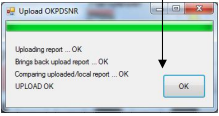 För att kontrollera kan du gå in på SHF´s hemsida www.svenskhandboll.se under Handbollinfo, välj Serier&Resultat, använd filtreringsmöjligheterna för att hitta önskad match. Tänk på att det kan ta en stund innan Arbets- och Matchprotokoll finns.Klicka överst i menyraden på Arkiv, välj Avsluta program